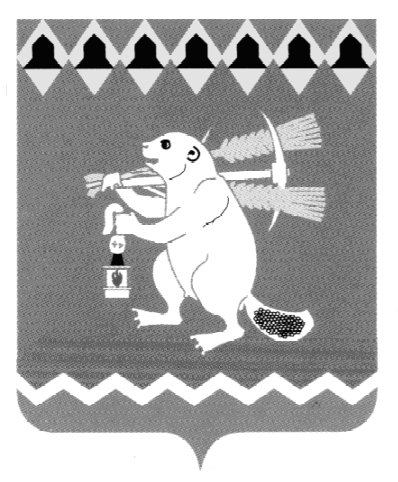 Глава Артемовского городского округа ПОСТАНОВЛЕНИЕот 10.09.2021                                                                                                  № 45-ПГ О внесении изменения в подпункт 1 пункта 5 постановления главы Артемовского городского округа от 23.12.2019 № 55-ПГ «Об использовании сетевого издания для официального опубликования (обнародования) муниципальных правовых актов, соглашений и иной информации о деятельности органов местного самоуправления Артемовского городского округа» В соответствии со статьей 11 Закона Российской Федерации от 27 декабря 1991 года № 2124-1 «О средствах массовой информации», руководствуясь статьей 28 Устава Артемовского городского округа,ПОСТАНОВЛЯЮ:Внести изменение в подпункт 1 пункта 5 постановления главы Артемовского городского округа от 23.12.2019 № 55-ПГ «Об использовании сетевого издания для официального опубликования (обнародования) муниципальных правовых актов, соглашений и иной информации о деятельности органов местного самоуправления Артемовского городского округа» (с изменениями, внесенными постановлением главы Артемовского городского округа от 15.04.2020 № 26-ПГ), изложив его в следующей редакции: «1) обеспечивать опубликование (обнародование) полных текстов МПА и соглашений в сетевом издании два раза в неделю;».2. Постановление опубликовать в газете «Артемовский рабочий», разместить на Официальном портале правовой информации Артемовского городского округа (www.артемовский-право.рф) и на официальном сайте Артемовского городского округа в информационно - телекоммуникационной сети «Интернет» (www.artemovsky66.ru).3. Контроль за исполнением постановления оставляю за собой.Глава Артемовского городского округа 		                             К.М. Трофимов